Задание 1Подпишите уже известные вам способы изображения земной поверхности. Около какого способа изображения земной поверхности вы сейчас находитесь? Отметьте соответствующее изображение.Задание 2Подпишите условные обозначения, указанные на плане местности.            ________СРЕДНИЙ УКЛОН__________________________________            ________СЛОЖНЫЙ УКЛОН________________________________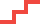             ________ЛЕСТНИЦА________________________________________Задание 3Определите, где вы сейчас находитесь, используя навигационный стенд.Отметьте свое местоположение на карте ниже и проложите кратчайший маршрут до указанной точки.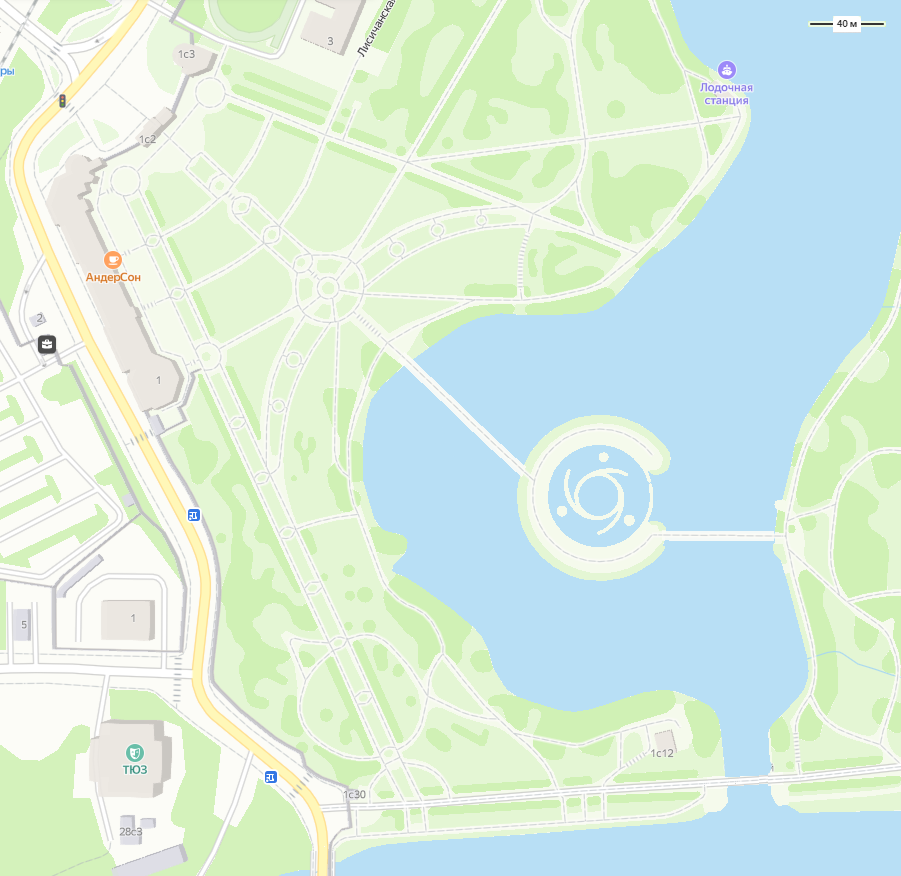 Задание 4Мост – сооружение, возведённое над каким-либо препятствием, например через водоём, дорогу, овраг. Мост, возведённый через дорогу, называют путепроводом, через овраг или ущелье – виадуком. Мост – одно из древнейших инженерных изобретений человечества.На территории музея-заповедника построено много мостов, некоторые из них ты увидишь сегодня: во время урока дети увидят Фигурный мост и Большой каменный мост через овраг. Ниже отмечены мосты в поле видимости. Оранжерейный мост находится возле Хлебного дома, а Гротесковый мост – 
в глубине парка.Внимательно осмотритесь вокруг. Какое количество мостов находится рядом 
с вами в зоне видимости?Запишите правильный ответ: _______________ПЯТЬ____________________Задание 5Эти архитектурные объекты находятся недалеко от вас. Определите их местоположение.Оба этих здания расположены на холмах. Запишите определение холма:Холмы – это небольшие возвышения, которые могут располагаться по одному или группами __________________________________________________________________________________________________________________________________________________________________________________________Задание 6Холм состоит из трёх основных частей. Отметьте эти части на схеме холма: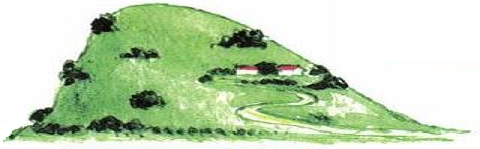 Задание 7Осмотрите местность, через которую проходит Большой каменный мост. 
К какому типу рельефа она относится? Отметьте правильный вариант ответа.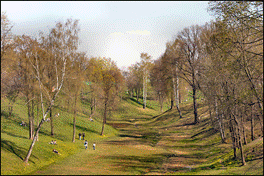 ОврагХолмРавнинаВид с Большого каменного мостаЗадание 8Овраг состоит из четырёх основных частей, они отмечены на схеме. Подпишите названия этих частей.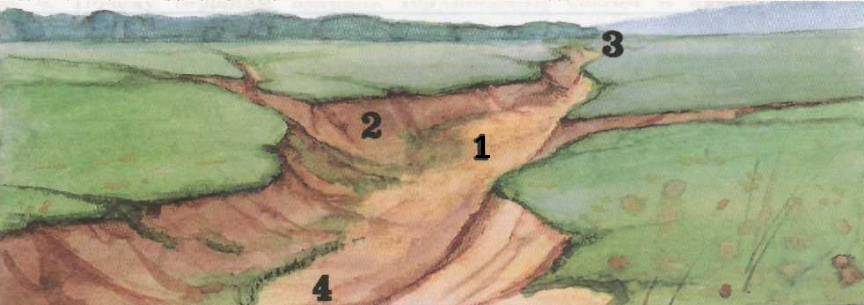 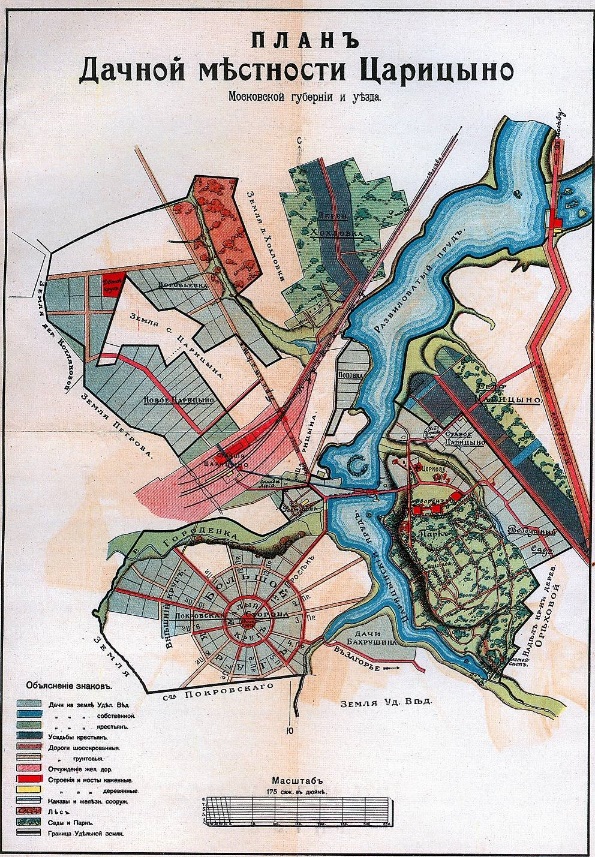  ПЛАН МЕСТНОСТИ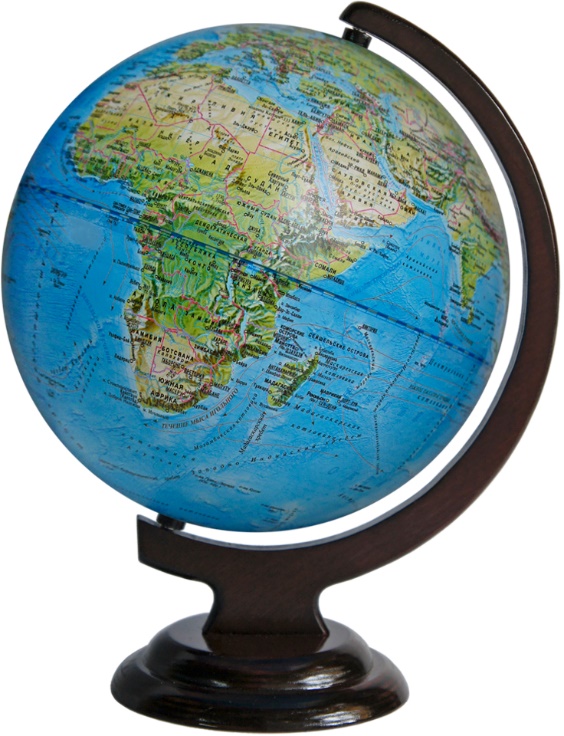  ГЛОБУС АЭРОФОТОСНИМОК КАРТА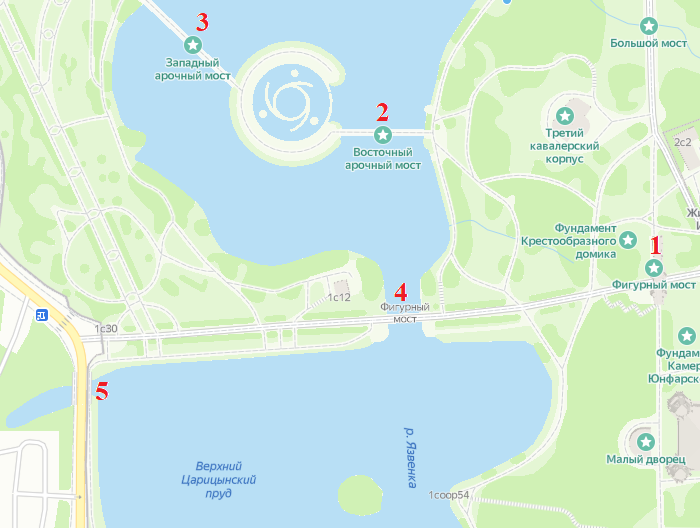 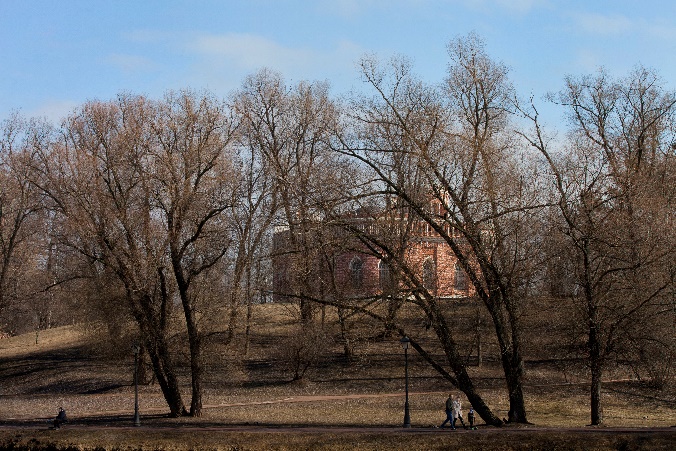 III Кавалерский корпус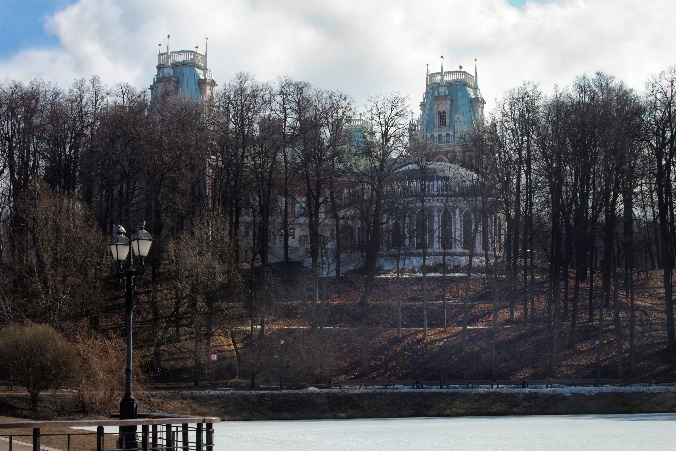 Малый дворец____ДНО___________СКЛОН_______ВЕРШИНА_____УСТЬЕ_____